Министерством по национальной политике и делам религии Республики Дагестан совместно с отделом АТК администрации МР «Кизилюртовский район», а также Дагестанским  гуманитарным институтом  проведено занятие по воспитанию патриотизма, культуры поведения, межнациональной и межконфессиональной дружбы в духовном образовательном учреждении имени Меселова Магомед аль Хучади в сельсовете "Нечаевский". Тематика данного мероприятия одна - как стать настоящим гражданином, почитающим свою Родину, историю, культуру и духовность. Также учащимися медресе  было пройдено тестирование для конкурса среди обучающихся в духовных образовательных учреждениях на лучшее знание законодательства в области противодействия терроризму и норм законодательства Российской федерации, устанавливающих ответственность за участие и содействие в террористической деятельности.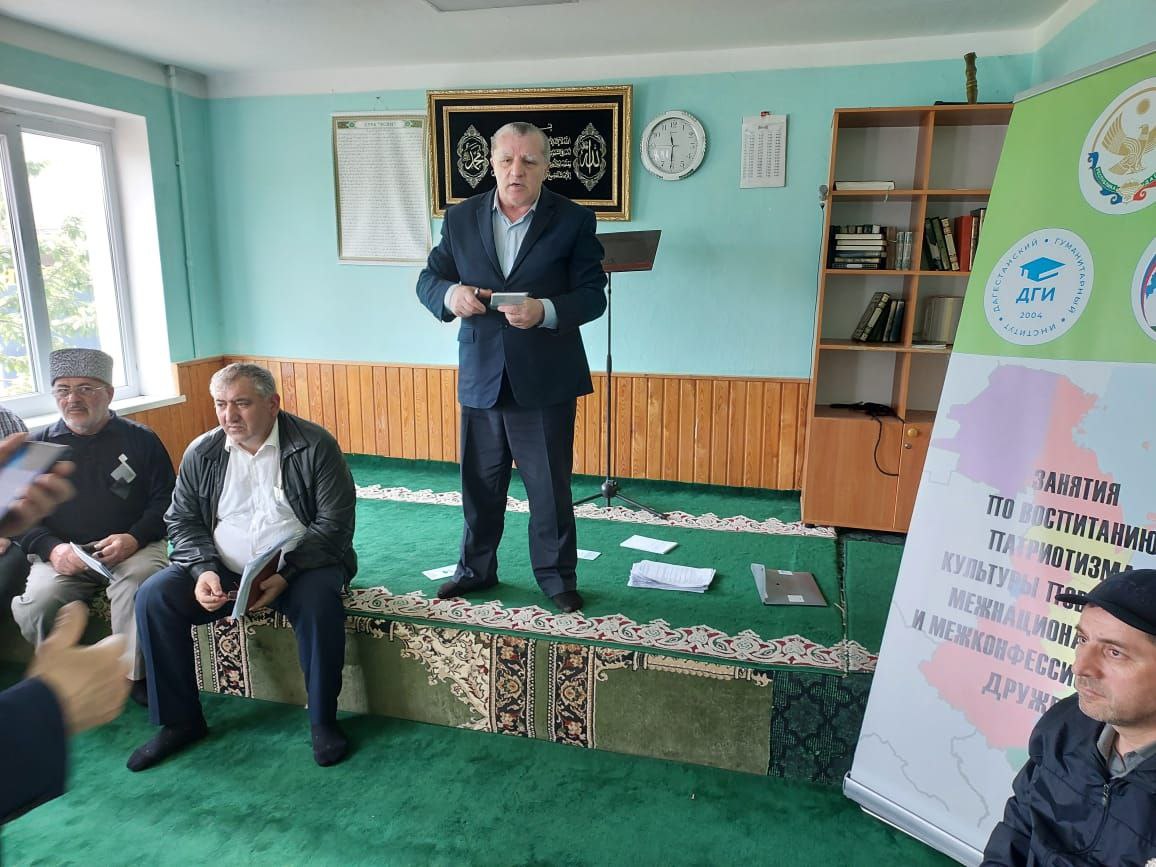 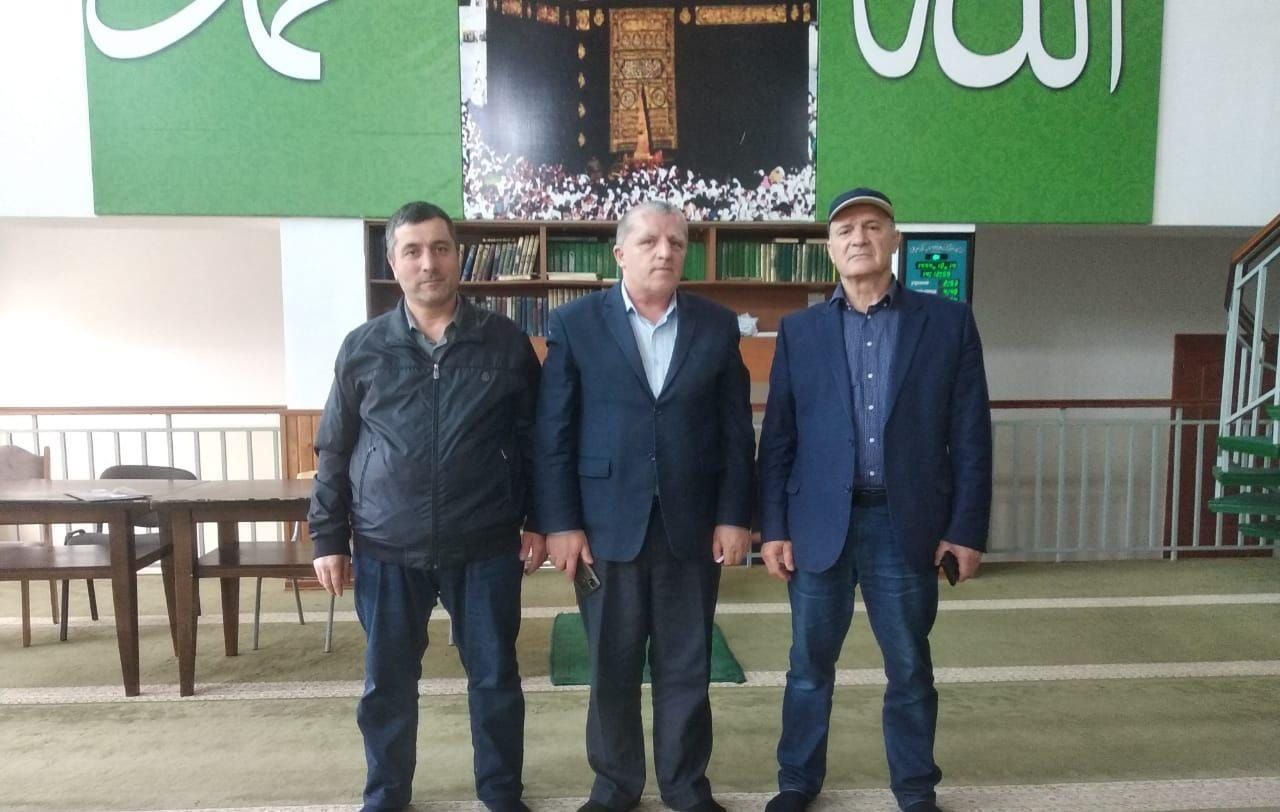 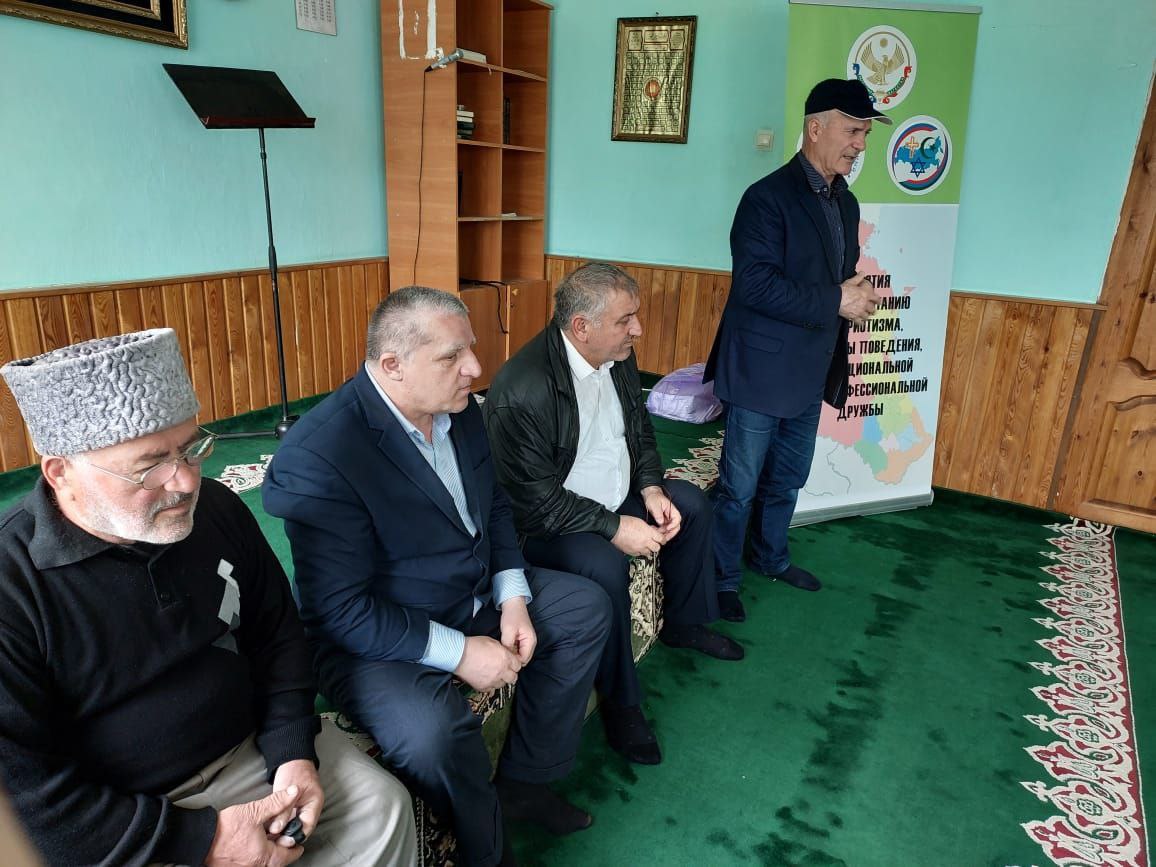 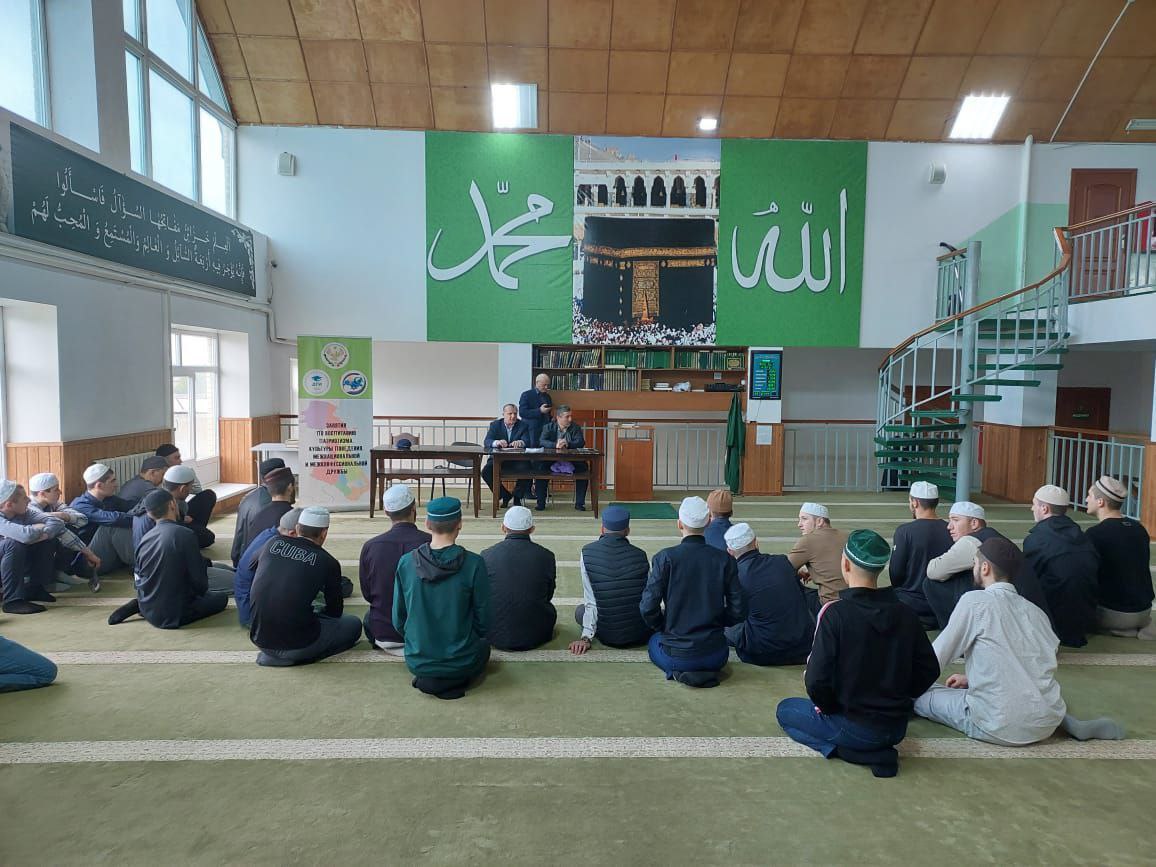 